24.4.2020.Marko GajerGJK – Dan planete Zemlje – vježba čitanja i razumijevanja tekstaZadatak:  Pročitaj pjesmu i odgovori na pitanja. Odgovore pošalji na mail.Dan planeta Zemlje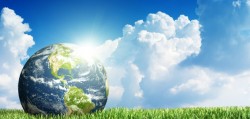 MALI OBLAK:TATA! ČUO SAM DA DANASSVOJ DAN SLAVI,OVAJ LIJEPINAŠ PLANET PLAVI.TATA OBLAK:O, DA! ALI NIJE ON SAMOPLAVE BOJE,POGLEDAJ GA SA SVIHSTRANA BOLJE.MALI OBLAK:SADA KADA GA GLEDAMMOŽDA JE ZELENI VIŠE,ALI MI SE ČINIKAO DA JEDVA DIŠE.TATA OBLAK:PUNO LJUDI DANASZA NJEGA NE MARI,PA PO NJEMU BACAJURAZNE OTPADNE STVARI.MALI OBLAK:VIDIM DA ŠUMSKE STAZICENISU VIŠE ČISTE,A I LIJEPE RIJEKESVE SU MANJE BISTRE.TATA OBLAK:O, MALI MOJSIGURNO NIJE DOBAR ZNAKKADA JE OKO NASTAKO ZAGUŠLJIV ZRAK.MALI OBLAK:A ZAŠTO LJUDI NE ČUVAJUSVOJ PLANET I JEDINI DOM?A TAKO JE PREKRASANU SVAKOM KUTKU SVOM.TATA OBLAK:LJUDI JURE I ŽURESVAKODNEVNO POGNUTIH GLAVA.MALI OBLAK:I NE VIDE DA OKO NJIH POSTOJIPRIRODNA LJEPOTA PRAVA.TATA OBLAK:ONI BI TREBALI SAV OTPADPAŽLJIVO SORTIRATI,I SVE ŠTO SE MOŽEMOGLI BI RECIKLIRATI.MALI OBLAK:I MOGLI BI UMJESTOPROIZVODNJE SMEĆA,SADITI VIŠE ZELENIH SADNICA,DRVEĆA I CVIJEĆA.TATA OBLAK:NADAJMO SE DA ĆE BITIUBUDUĆE TAKO,JER BITI DOBAR S PRIRODOMZAPRAVO JE LAKO.MALI OBLAK:ZA PLANET TREBA BRINUTI SVAKI DAN,A NE SAMO KADA MU JE ROĐENDAN!Josipa Franjić RadulovićPismeno odgovori na pitanja:1. Tko razgovara u ovom tekstu?2. O čemu razgovaraju?3. Što misliš kako se oblaci osjećaju kad gledaju što sve ljudi rade Zemlji?4. Što misliš zašto danas puno ljudi ne mari za Zemlju?5. Što bi im ti poručio?